																									NO. 32JOURNALOF THESENATEOF THESTATE OF SOUTH CAROLINAREGULAR SESSION BEGINNING TUESDAY, JANUARY 10, 2017_________THURSDAY, MARCH 2, 2017Thursday, March 2, 2017(Statewide Session)Indicates Matter StrickenIndicates New Matter	The Senate assembled at 11:00 A.M., the hour to which it stood adjourned, and was called to order by the PRESIDENT.	A quorum being present, the proceedings were opened with a devotion by the Chaplain as follows:1 John 3:1	“See what kind of love the Father has given to us, that we should be called children of God; and so we are.”	Let us pray. Gracious and loving God, Your love for us is boundless and eternal. Knowing that You call us your children is reassuring and a very real comfort to us. It is clear that You want Your children to have a meaningful relationship with You. 	Forgive us when we are simply too busy to seek You; to pray; to be thankful; to ask for guidance; to ask for forgiveness. Help us to change. Help us to turn to You and to Your word in daily prayer.	When we were young, our earthly parents taught us the importance of saying, “Thank you.”  Help us each day to do the same to You, our Father in heaven. Amen.	The PRESIDENT called for Petitions, Memorials, Presentments of Grand Juries and such like papers.Point of Quorum	At 11:02 P.M., Senator LEATHERMAN made the point that a quorum was not present.  It was ascertained that a quorum was not present.Call of the Senate	Senator LEATHERMAN moved that a Call of the Senate be made.  The following Senators answered the Call:Alexander	Campbell	CampsenCorbin	Cromer	DavisFanning	Goldfinch	GregoryGrooms	Hembree	HuttoJohnson	Leatherman	MartinNicholson	Peeler	RankinReese	Rice	ScottSenn	Setzler	ShealyTurner	Williams	Young	A quorum being present, the Senate resumed.Motion to Ratify Adopted	At 11:20 A.M., Senator LEATHERMAN asked unanimous consent to make a motion to invite the House of Representatives to attend the Senate Chamber for the purpose of ratifying Acts at a mutually convenient time next Tuesday. 	There was no objection and a message was sent to the House accordingly.Doctor of the Day	Senator CORBIN introduced Dr. Steven Samoya of Greenville, S.C., Doctor of the Day.Leave of Absence	At 11:49 A.M., Senator TALLEY requested a leave of absence for Senator FANNING for the day.Leave of Absence	At 11:50 A.M., Senator MALLOY requested a leave of absence for Senator M.B. MATTHEWS for the day.Leave of Absence	At 12:00 Noon., Senator SCOTT requested a leave of absence for Senator ALLEN for the day.CO-SPONSORS ADDED	The following co-sponsors were added to the respective Bills:S. 78		Sen. McElveenS. 148		Sen. CromerRECALLED	H. 3657 -- Reps. Stavrinakis, Alexander, Allison, Anderson, Anthony, Arrington, Atkinson, Atwater, Bales, Ballentine, Bamberg, Bannister, Bedingfield, Bennett, Bernstein, Blackwell, Bowers, Bradley, Brown, Burns, Caskey, Chumley, Clary, Clemmons, Clyburn, Cobb-Hunter, Cogswell, Cole, Collins, Crawford, Crosby, Daning, Davis, Delleney, Dillard, Douglas, Duckworth, Elliott, Erickson, Felder, Finlay, Forrest, Forrester, Fry, Funderburk, Gagnon, Gilliard, Govan, Hamilton, Hardee, Hart, Hayes, Henderson, Henegan, Herbkersman, Hewitt, Hill, Hiott, Hixon, Hosey, Howard, Huggins, Jefferson, Johnson, Jordan, King, Kirby, Knight, Loftis, Long, Lowe, Lucas, Mack, Magnuson, Martin, McCoy, McCravy, McEachern, McKnight, Mitchell, D.C. Moss, V.S. Moss, Murphy, Neal, B. Newton, W. Newton, Norman, Norrell, Ott, Parks, Pitts, Pope, Putnam, Quinn, Ridgeway, M. Rivers, S. Rivers, Robinson-Simpson, Rutherford, Ryhal, Sandifer, Simrill, G.M. Smith, G.R. Smith, J.E. Smith, Sottile, Spires, Stringer, Tallon, Taylor, Thayer, Thigpen, Toole, Weeks, West, Wheeler, Whipper, White, Whitmire, Williams, Willis and Yow:  A CONCURRENT RESOLUTION TO REQUEST THE DEPARTMENT OF TRANSPORTATION NAME RACE STREET IN THE CITY OF CHARLESTON “FATHER NICHOLAS C. TRIVELAS MEMORIAL BOULEVARD” AND ERECT APPROPRIATE MARKERS OR SIGNS ALONG THIS STREET CONTAINING THIS DESIGNATION.	Senator GROOMS asked unanimous consent to make a motion to recall the Concurrent Resolution from the Committee on Transportation.	The Concurrent Resolution was recalled from the Committee on Transportation and ordered placed on the Calendar for consideration tomorrow.COMMITTED		S. 269 -- Senators Gambrell and Turner:  A BILL TO AMEND SECTION 38-55-560, CODE OF LAWS OF SOUTH CAROLINA, 1976, RELATING TO THE INSURANCE FRAUD DIVISION OF THE OFFICE OF ATTORNEY GENERAL, SO AS TO INCREASE THE MINIMUM FUNDING APPROPRIATIONS FOR THE DIVISION FROM TWO HUNDRED THOUSAND DOLLARS TO FOUR HUNDRED THOUSAND DOLLARS.	On motion of Senator CROMER, the Bill was committed to Committee on Finance.INTRODUCTION OF BILLS AND RESOLUTIONS	The following were introduced:	S. 495	 -- Senators Grooms and Alexander:  A BILL TO AMEND CHAPTER 3, TITLE 56 OF THE 1976 CODE, RELATING TO MOTOR VEHICLE REGISTRATION AND LICENSING, BY ADDING ARTICLE 140, TO PROVIDE THAT THE DEPARTMENT MAY ISSUE "POWERING THE PALMETTO STATE" SPECIAL LICENSE PLATES HONORING SOUTH CAROLINA'S ELECTRICAL LINEMEN.l:\s-res\lkg\014line.dmr.lkg.docx	Read the first time and referred to the Committee on Transportation.	S. 496	 -- Medical Affairs Committee:  A JOINT RESOLUTION TO APPROVE REGULATIONS OF THE DEPARTMENT OF HEALTH AND ENVIRONMENTAL CONTROL, RELATING TO SHELLFISH, DESIGNATED AS REGULATION DOCUMENT NUMBER 4736, PURSUANT TO THE PROVISIONS OF ARTICLE 1, CHAPTER 23, TITLE 1 OF THE 1976 CODE.l:\council\bills\dbs\31400cz17.docx	Read the first time and ordered placed on the Calendar without reference.	S. 497	 -- Senator Cromer:  A BILL TO AMEND SECTION 40-43-30, CODE OF LAWS OF SOUTH CAROLINA, 1976, RELATING TO DEFINITIONS IN THE SOUTH CAROLINA PHARMACY PRACTICE ACT, SO AS TO DEFINE ADDITIONAL TERMS; TO AMEND SECTION 40-43-86, RELATING TO COMPOUNDING PHARMACIES, SO AS TO REVISE MINIMUM GOOD COMPOUNDING PRACTICES, TO PROVIDE A PHARMACIST MUST PERFORM A FINAL CHECK ON A PREPARATION COMPOUNDED BY A PHARMACY TECHNICIAN, TO MODIFY REQUIREMENTS FOR AN AREA USED FOR COMPOUNDING IN A PHARMACY, TO PROVIDE PHARMACISTS SHALL ENSURE CERTAIN EXPECTED FEATURES OF INGREDIENTS USED IN A FORMULATION, TO PROVIDE A MEANS FOR DETERMINING THE MAXIMUM BEYOND-USE DATE OF AN EXCESS AMOUNT OF A SPECIFIC COMPOUND IN CERTAIN CIRCUMSTANCES, TO REQUIRE CERTAIN WRITTEN POLICIES AND PROCEDURES APPLICABLE TO A COMPOUNDING AREA, AND TO PROVIDE THAT MATERIAL DATA SAFETY MUST BE READILY ACCESSIBLE TO PHARMACY PERSONNEL WHO WORK WITH DRUG SUBSTANCES OR BULK CHEMICALS, AND TO DELETE OBSOLETE LANGUAGE; AND TO AMEND SECTION 40-43-88, RELATING TO THE HANDLING OF STERILE PREPARATION BY PHARMACIES, SO AS TO REVISE ASSOCIATED STANDARDS AND TO BROADEN THE APPLICATION OF THESE STANDARDS TO INCLUDE OTHER FACILITIES PERMITTED BY THE BOARD, AMONG OTHER THINGS.l:\council\bills\agm\19131wab17.docx	Read the first time and referred to the Committee on Medical Affairs.	S. 498	 -- Senator Alexander:  A CONCURRENT RESOLUTION TO DESIGNATE THE MONTH OF MAY 2017  AS "MENTAL HEALTH MONTH" IN SOUTH CAROLINA IN ORDER TO RAISE AWARENESS AND UNDERSTANDING OF MENTAL ILLNESS AND THE NEED FOR APPROPRIATE AND ACCESSIBLE SERVICES FOR ALL PEOPLE WITH MENTAL ILLNESS.l:\council\bills\gm\24915dg17.docx	Senator ALEXANDER spoke on the Resolution.	The Concurrent Resolution was introduced and referred to the Committee on Medical Affairs.	S. 499	 -- Senator Malloy:  A BILL TO AMEND SECTION 56-1-148 OF THE 1976 CODE, RELATING TO THE IDENTIFYING CODE AFFIXED TO THE DRIVER'S LICENSE OF A PERSON CONVICTED OF CERTAIN CRIMES, TO REMOVE THE FIFTY DOLLAR FEE ASSOCIATED WITH PLACING THE IDENTIFYING CODE ON A DRIVER'S LICENSE.l:\s-res\gm\032driv.dmr.gm.docx	Senator MALLOY spoke on the Bill.	Read the first time and referred to the Committee on Transportation.	S. 500	 -- Senators Corbin, Alexander, Allen, Bennett, M. B. Matthews, Campbell, Campsen, Climer, Courson, Cromer, Davis, Fanning, Gambrell, Goldfinch, Gregory, Grooms, Hembree, Hutto, Jackson, Johnson, Kimpson, Leatherman, Malloy, Martin, Massey, J. Matthews, McElveen, McLeod, Nicholson, Peeler, Rankin, Reese, Rice, Sabb, Scott, Senn, Setzler, Shealy, Sheheen, Talley, Timmons, Turner, Verdin, Williams and Young:  A SENATE RESOLUTION TO CONGRATULATE JAYNE ARLEDGE ON THE OCCASION OF HER RETIREMENT AS HEAD COACH OF NORTH GREENVILLE UNIVERSITY'S WOMEN'S BASKETBALL TEAM, TO COMMEND HER FOR HER THIRTY-SIX YEARS OF EXEMPLARY SERVICE TO THE STUDENTS OF THE UNIVERSITY, AND TO WISH HER CONTINUED SUCCESS AND HAPPINESS IN ALL HER FUTURE ENDEAVORS.l:\s-res\tdc\011jayn.kmm.tdc.docx	The Senate Resolution was adopted.	S. 501	 -- Senators Young, Hutto and McElveen:  A JOINT RESOLUTION TO DIRECT THE STATE TREASURER TO DISBURSE FUNDS TO COUNTIES AND MUNICIPALITIES THAT MAINTAIN UNREIMBURSED EXPENSES ASSOCIATED WITH THE RECOVERY FROM THE 2014 WINTER STORM.l:\s-res\try\015ice .kmm.try.docx	Read the first time and referred to the Committee on Finance.	S. 502	 -- Senators Courson, Setzler, J. Matthews, Hembree and Young:  A CONCURRENT RESOLUTION TO RECOGNIZE AND COMMEND THE SOUTH CAROLINA EDUCATION ASSOCIATION ON ITS MANY YEARS OF COMMITMENT TO QUALITY EDUCATION IN THE PUBLIC SCHOOLS AND TO CONGRATULATE THE ORGANIZATION AT THE CELEBRATION OF ITS FIFTY-YEAR ANNIVERSARY OF UNIFICATION.l:\council\bills\rm\1112zw17.docx	The Concurrent Resolution was adopted, ordered sent to the House.	S. 503	 -- Senator Davis:  A BILL TO AMEND SECTION 44-53-520, AS AMENDED, CODE OF LAWS OF SOUTH CAROLINA, 1976, RELATING TO CONTROLLED SUBSTANCES AND FORFEITURE PROCEDURES FOR PROPERTY SEIZED ACCORDINGLY, SO AS TO PROVIDE FOR THE EXPEDITED RETURN OF CERTAIN PROPERTY AND MONIES SEIZED WHEN FORFEITURE PROCEEDINGS HAVE NOT BEEN INSTITUTED AND CHARGES HAVE NOT BEEN FILED WITHIN THIRTY DAYS OF SEIZURE, TO PROVIDE THAT THE LAWFUL OWNER MAY NOT BE REQUIRED TO PROVE THAT THE PROPERTY OR MONIES SEIZED WERE LEGALLY ACQUIRED, TO PROHIBIT THE SEIZING AUTHORITY FROM REQUIRING A LAWFUL OWNER OF PROPERTY OR MONIES TO SIGN A RELEASE ABSOLVING THE SEIZING AUTHORITY FROM CIVIL LIABILITY RELATING TO AN UNLAWFUL SEIZURE BEFORE PROPERTY OR MONIES ARE RETURNED, AND TO PROVIDE THAT CRIMINAL CHARGES MAY BE BROUGHT AT A LATER DATE IF EVIDENCE WARRANTS; TO AMEND SECTION 44-53-530, AS AMENDED, RELATING TO CONTROLLED SUBSTANCES AND FORFEITURE PROCEDURES FOR PROPERTY SEIZED ACCORDINGLY, SO AS TO ALLOW FORFEITURE PROCEEDINGS TO BE HELD IN THE MAGISTRATES COURT IF THE VALUE OF THE PROPERTY SEIZED DOES NOT EXCEED SEVEN THOUSAND FIVE HUNDRED DOLLARS, CHANGE THE METHOD OF ALLOCATING VARIOUS ASSETS OBTAINED THROUGH DRUG FORFEITURES SO THAT AFTER THE FIRST ONE THOUSAND DOLLARS RETAINED BY THE APPROPRIATE LAW ENFORCEMENT AGENCY, THE REMAINING ASSETS MUST BE FORWARDED TO THE PROSECUTING AGENCY, AND MAKE TECHNICAL CHANGES REFLECTING THE NEW DISTRIBUTION OF THESE ASSETS; AND TO AMEND SECTION 44-53-586, RELATING TO THE RETURN OF SEIZED ITEMS UNDER DRUG FORFEITURE LAWS TO INNOCENT OWNERS, SO AS TO ALLOW PROCEEDINGS TO BE HELD IN THE MAGISTRATES COURT IF THE VALUE OF THE PROPERTY SEIZED DOES NOT EXCEED SEVEN THOUSAND FIVE HUNDRED DOLLARS.l:\s-jud\bills\davis\jud0040.pb.docx	Read the first time and referred to the Committee on Judiciary.	S. 504	 -- Senators Climer, Young, Timmons, Shealy, Gambrell, Hembree, Talley, Senn, Goldfinch, Rice and Turner:  A BILL TO AMEND ARTICLE 7, CHAPTER 3, TITLE 16 OF THE SOUTH CAROLINA CODE OF LAWS, 1976, RELATED TO OFFENSES AGAINST THE PERSON, TO ADD SECTION 16-3-620 TO CREATE THE OFFENSES OF ASSAULT AND BATTERY OF A HIGH AND AGGRAVATED NATURE ON A LAW ENFORCEMENT OFFICER, AND ASSAULT AND BATTERY ON A LAW ENFORCEMENT OFFICER IN THE FIRST, SECOND, AND THIRD DEGREES; AND TO PROVIDE DEFINITIONS AND PENALTIES.l:\s-jud\bills\climer\jud0039.rem.docx	Read the first time and referred to the Committee on Judiciary.	S. 505	 -- Senator Grooms:  A BILL TO AMEND SECTION 57-1-370(B) OF THE 1976 CODE, RELATING TO THE DEVELOPMENT OF THE STATEWIDE TRANSPORTATION PLAN, TO PROVIDE THAT THE DEPARTMENT OF TRANSPORTATION COMMISSION SHALL ESTABLISH PROJECT PRIORITY LISTS FOR EACH PROGRAM CATEGORY PROPOSED TO BE INCLUDED IN THE STATEWIDE TRANSPORTATION INFRASTRUCTURE PLAN AND THE STATE NON-FEDERAL AID PROGRAM; TO REPEAL SECTION 57-1-460, RELATING TO THE DEPARTMENT OF TRANSPORTATION SECRETARY'S EVALUATION AND APPROVAL OF ROUTINE OPERATION, MAINTENANCE, AND EMERGENCY REPAIRS; TO REPEAL SECTION 57-1-470, RELATING TO THE COMMISSION'S REVIEW OF ROUTINE MAINTENANCE AND EMERGENCY REPAIR REQUESTS APPROVED BY THE SECRETARY; TO AMEND SECTION 57-1-310(A) AND (B), RELATING TO THE COMPOSITION OF THE COMMISSION, TO INCREASE THE NUMBER OF AT-LARGE SEATS TO TWO; TO AMEND SECTION 57-1-360(B), RELATING TO THE STANDARDS FOR AUDITS, TO REQUIRE THAT FINAL AUDIT REPORTS MUST BE PUBLISHED ON THE DEPARTMENT'S AND STATE AUDITOR'S WEBSITES; TO AMEND SECTION 57-1-430, RELATING TO THE SECRETARY'S DUTIES, TO REQUIRE THE SECRETARY TO PREPARE AND PUBLISH ON THE DEPARTMENT'S WEBSITE AN ANNUAL REPORT OUTLINING THE DEPARTMENT'S ANNUAL EXPENDITURES, A LIST OF ALL COMPANIES DOING BUSINESS WITH THE DEPARTMENT, AND THE AMOUNT SPENT ON THESE CONTRACTS; TO AMEND SECTION 57-1-310(A), RELATING TO THE COMPOSITION OF THE DEPARTMENT OF TRANSPORTATION COMMISSION, TO REQUIRE THAT THE MEMBERS OF THE COMMISSION REPRESENT THE TRANSPORTATION NEEDS OF THE STATE AS A WHOLE AND MAY NOT SUBORDINATE THE NEEDS OF THE STATE TO THOSE OF ANY PARTICULAR AREA OF THE STATE; AND TO AMEND SECTION 57-1-350, RELATING TO THE DEPARTMENT OF TRANSPORTATION COMMISSION'S RULES AND PROCEDURES, TO REQUIRE THE COMMISSION TO HOLD A MINIMUM OF SIX REGULAR MEETINGS ANNUALLY AND TO PROVIDE NOTICE REQUIREMENTS, TO LIMIT A COMMISSIONER'S PARTICIPATION IN THE DAY-TO-DAY OPERATIONS OF THE DEPARTMENT, EXCEPT IN AN OVERSIGHT ROLE WITH THE SECRETARY, TO PROHIBIT A COMMISSIONER FROM TAKING PART IN CERTAIN FUNCTIONS OF THE DEPARTMENT, AND TO PROHIBIT A COMMISSIONER FROM HAVING ANY INTEREST, DIRECT OR INDIRECT, IN ANY CONTRACT, FRANCHISE, PRIVILEGE, OR OTHER BENEFIT GRANTED OR AWARDED BY THE DEPARTMENT DURING THE TERM OF HIS APPOINTMENT AND FOR ONE YEAR AFTER THE TERMINATION OF THE APPOINTMENT.l:\s-res\lkg\016dot .sp.lkg.docx	Read the first time and referred to the Committee on Transportation.	H. 3231	 -- Reps. Tallon, Cole and Mitchell:  A BILL TO PROVIDE THAT CONSISTENT WITH CERTAIN PROVISIONS OF SECTION 34, ARTICLE III OF THE CONSTITUTION OF SOUTH CAROLINA, 1865, CREATING A CIVIL SERVICE COMMISSION OF THE CITY OF SPARTANBURG FOR ITS POLICE AND FIRE DEPARTMENTS UNDER SUCH TERMS AND CONDITIONS AS THE GENERAL ASSEMBLY SHALL PROVIDE, THE GOVERNING BODY OF THE CITY OF SPARTANBURG BY ORDINANCE SHALL ESTABLISH THE TERMS, CONDITIONS, MEMBERSHIP, AND PROCEDURES OF THE CITY OF SPARTANBURG'S CIVIL SERVICE COMMISSION FOR THE BENEFIT OF THE POLICE AND FIRE DEPARTMENTS, AND TO REPEAL ACT 612 OF 1936 RELATING TO CIVIL SERVICE COMMISSIONS FOR MUNICIPALITIES OF A CERTAIN POPULATION THE SIZE OF THE CITY OF SPARTANBURG, AND ACT 345 OF 1965, ACT 991 OF 1966, AND ACT 618 OF 1992 RELATING TO A CIVIL SERVICE COMMISSION OF THE CITY OF SPARTANBURG FOR THE POLICE AND FIRE DEPARTMENTS.	Read the first time and referred to the Committee on Judiciary.	H. 3516	 -- Reps. Simrill, Lucas, White, G. M. Smith, Pope, Stringer, W. Newton, Bales, Clary, Cole, Delleney, Herbkersman, Hixon, Sandifer, Douglas, Knight, Erickson, Henegan, Ridgeway, Williams, Jefferson, Ott, Govan, Henderson, V. S. Moss, Martin, Spires, Funderburk, D. C. Moss, Brown, Whipper, Cobb-Hunter, Felder, Bernstein, J. E. Smith, Clemmons, Clyburn, Daning, Cogswell, Davis, B. Newton, Anthony, Crosby, S. Rivers, Thigpen, Hosey, Murphy, Hardee, Weeks, King, Sottile and Anderson:  A BILL TO AMEND SECTION 12-28-310, CODE OF LAWS OF SOUTH CAROLINA, 1976, RELATING TO THE MOTOR FUEL USER FEE, SO AS TO PHASE IN AN INCREASE OF TEN CENTS ON THE FEE OVER FIVE YEARS; TO AMEND SECTIONS 56-11-410 AND 56-11-450, BOTH RELATING TO THE ROAD TAX, SO AS TO INCREASE THE ROAD TAX IN THE SAME MANNER AS THE MOTOR FUEL USER FEE; TO AMEND SECTION 56-3-620, AS AMENDED, RELATING TO THE BIENNIAL REGISTRATION OF A MOTOR VEHICLE, SO AS TO INCREASE THE FEE FOR THE REGISTRATION; BY ADDING SECTION 56-3-627 SO AS TO REQUIRE EACH RESIDENT TO PAY AN INFRASTRUCTURE MAINTENANCE FEE UPON FIRST REGISTERING ANY VEHICLE AND CERTAIN OTHER ITEMS IN THIS STATE AND TO SPECIFY THE MANNER IN WHICH THE FEE IS CALCULATED, CREDITED, AND ADMINISTERED; BY ADDING SECTION 56-3-645 SO AS TO IMPOSE A ROAD USE FEE ON CERTAIN MOTOR VEHICLES THAT OPERATE ON FUEL THAT IS NOT SUBJECT TO THE MOTOR FUEL USER FEE; TO AMEND SECTION 12-36-2110, RELATING TO THE MAXIMUM SALES TAX, SO AS TO INCREASE THE MAXIMUM TAX ON CERTAIN ITEMS; TO AMEND SECTION 12-36-2120, AS AMENDED, RELATING TO EXEMPTIONS FROM THE STATE SALES TAX, SO AS TO EXEMPT ANY ITEM SUBJECT TO THE INFRASTRUCTURE MAINTENANCE FEE; TO AMEND SECTION 12-36-1710, RELATING TO THE CASUAL EXCISE TAX, SO AS TO PROVIDE THAT MOTOR VEHICLES AND MOTORCYCLES ARE NOT SUBJECT TO THE TAX; AND TO AMEND ARTICLE 23, CHAPTER 37, TITLE 12, RELATING TO MOTOR CARRIERS, SO AS TO DEFINE TERMS, TO PROVIDE THAT THE ARTICLE DOES NOT APPLY TO A SMALL COMMERCIAL VEHICLE, TO PROVIDE THAT CERTAIN VEHICLES ARE ASSESSED AND APPORTIONED BASED ON A ROAD USE FEE INSTEAD OF PROPERTY TAXES, TO PROVIDE THAT THE ROAD USE FEE IS DUE AT THE SAME TIME AS REGISTRATION FEES, TO PROVIDE FOR THE DISTRIBUTION OF THE ROAD USE FEE, AND TO EXEMPT CERTAIN SEMITRAILERS, TRAILERS, LARGE COMMERCIAL MOTOR VEHICLES, AND BUSES FROM AD VALOREM TAXATION.	Read the first time and referred to the Committee on Finance.REPORTS OF STANDING COMMITTEES	Senator GROOMS from the Committee on Transportation submitted a favorable with amendment report on:	S. 199 -- Senators Bryant, Alexander and Shealy:  A BILL TO AMEND ARTICLE 21, CHAPTER 5, TITLE 56 OF THE 1976 CODE, RELATING TO REQUIRED STOPS FOR VEHICLES, BY ADDING A NEW SECTION, TO ALLOW THE DEPARTMENT OF PUBLIC SAFETY TO OBTAIN A CIVIL PENALTY CITATION AGAINST THE REGISTERED OWNER OF A VEHICLE VIOLATING SECTION 56-5-2770 AND TO PROVIDE A METHOD TO APPEAL THE CITATION.	Ordered for consideration tomorrow.	Senator GROOMS from the Committee on Transportation submitted a favorable with amendment report on:	S. 200 -- Senators Grooms, Bryant, Campbell and Alexander:  A BILL TO AMEND SECTION 57-25-150(G) OF THE 1976 CODE, RELATING TO PERMITS FOR THE ERECTION AND MAINTENANCE OF SIGNS, TO PROVIDE THAT PERMITS FOR A NONCONFORMING SIGN THAT IS REMOVED OR DISMANTLED ARE VOID.	Ordered for consideration tomorrow.	Senator DAVIS from the Committee on Invitations polled out S. 303 favorable:	S. 303 -- Senators Bryant, Alexander, Bennett, Campbell, Campsen, Climer, Corbin, Courson, Cromer, Davis, Gambrell, Goldfinch, Gregory, Grooms, Hembree, Leatherman, Martin, Massey, Peeler, Rankin, Rice, Senn, Shealy, Talley, Timmons, Turner, Verdin and Young:  A CONCURRENT RESOLUTION TO INVITE THE HONORABLE DONALD J. TRUMP, PRESIDENT OF THE UNITED STATES OF AMERICA, TO ADDRESS THE SOUTH CAROLINA GENERAL ASSEMBLY IN JOINT ASSEMBLY IN THE CHAMBER OF THE HOUSE OF REPRESENTATIVES AT A TIME TO BE DETERMINED BY THE SPEAKER OF THE HOUSE OF REPRESENTATIVES AND THE PRESIDENT PRO TEMPORE OF THE SENATE.Poll of the Invitations CommitteePolled 11; Ayes 10; Not Voting 1AYESDavis								Alexander					Campsen				Cromer							Malloy							Johnson			Nicholson						Hembree						Young				GoldfinchTotal--10NAYSTotal--0NOT VOTINGReeseTotal--1	Ordered for consideration tomorrow.Adopted	S. 303 -- Senators Bryant, Alexander, Bennett, Campbell, Campsen, Climer, Corbin, Courson, Cromer, Davis, Gambrell, Goldfinch, Gregory, Grooms, Hembree, Leatherman, Martin, Massey, Peeler, Rankin, Rice, Senn, Shealy, Talley, Timmons, Turner, Verdin and Young:  A CONCURRENT RESOLUTION TO INVITE THE HONORABLE DONALD J. TRUMP, PRESIDENT OF THE UNITED STATES OF AMERICA, TO ADDRESS THE SOUTH CAROLINA GENERAL ASSEMBLY IN JOINT ASSEMBLY IN THE CHAMBER OF THE HOUSE OF REPRESENTATIVES AT A TIME TO BE DETERMINED BY THE SPEAKER OF THE HOUSE OF REPRESENTATIVES AND THE PRESIDENT PRO TEMPORE OF THE SENATE.	Senator DAVIS asked unanimous consent to make a motion to take the Concurrent Resolution up for immediate consideration.	There was no objection.  	The Senate proceeded to a consideration of the Concurrent Resolution.  The question then was the adoption of the Concurrent Resolution. 	On motion of Senator DAVIS, the Concurrent Resolution was adopted and ordered sent to the House.	Senator GROOMS from the Committee on Transportation submitted a favorable with amendment report on:	S. 321 -- Senator Verdin:  A BILL TO AMEND THE CODE OF LAWS OF SOUTH CAROLINA, 1976, BY ADDING CHAPTER 14 TO TITLE 56 SO AS TO ESTABLISH PROCEDURES THAT REGULATE THE RELATIONSHIP BETWEEN RECREATIONAL VEHICLE MANUFACTURERS, DISTRIBUTORS, AND DEALERS OF RECREATIONAL VEHICLES; TO AMEND SECTION 56-15-10, AS AMENDED, RELATING TO CERTAIN TERMS AND THEIR DEFINITIONS REGARDING THE REGULATION OF MOTOR VEHICLE MANUFACTURERS, DISTRIBUTORS, AND DEALERS, SO AS TO REVISE THE DEFINITION OF THE TERM “MOTOR VEHICLE” AND TO DELETE THE TERM “MOTOR HOME” AND ITS DEFINITION; TO REPEAL ARTICLE 5, CHAPTER 17, TITLE 31 RELATING TO THE SALE OF TRAVEL TRAILERS; AND TO PROVIDE THAT THE DEPARTMENT OF MOTOR VEHICLES MAY PROMULGATE REGULATIONS FOR ENFORCEMENT OF THE PROVISIONS OF CHAPTER 14, TITLE 56.	Ordered for consideration tomorrow.	Senator GROOMS from the Committee on Transportation submitted a favorable with amendment report on:	S. 344 -- Senator Corbin:  A BILL TO AMEND SECTION 56-1-80(A) OF THE 1976 CODE, RELATING TO APPLICATION FOR A LICENSE OR PERMIT, TO PROVIDE THAT AN APPLICATION FOR A DRIVER’S LICENSE OR PERMIT MUST ALLOW AN APPLICANT WHO HAS BEEN MEDICALLY DIAGNOSED WITH AUTISM TO VOLUNTARILY DISCLOSE THAT HE IS AUTISTIC, WHICH MUST BE INDICATED BY A SYMBOL DESIGNATED BY THE DEPARTMENT ON THE DRIVER’S LICENSE AND CONTAINED IN THE DRIVER’S RECORD.	Ordered for consideration tomorrow.	Senator PEELER from the Committee on Medical Affairs submitted a favorable with amendment report on:	S. 414 -- Senator Shealy:  A CONCURRENT RESOLUTION TO HONOR OUR SENIOR NUTRITION PROGRAMS, THE SENIORS THEY SERVE, AND THE VOLUNTEERS WHO CARE FOR THEM AND TO DECLARE MARCH 2017 AS “MARCH FOR MEALS MONTH” IN SOUTH CAROLINA.	Ordered for consideration tomorrow.	Senator GROOMS from the Committee on Transportation submitted a favorable report on:	S. 456 -- Senator Grooms:  A BILL TO AMEND SECTION 56-1-50 OF THE 1976 CODE, RELATING TO BEGINNER’S PERMITS, TO PROVIDE THAT A PERSON WHO HOLDS A MOTORCYCLE BEGINNER’S PERMIT WHO HAS FAILED THE MOTORCYCLE DRIVER’S LICENSE TEST THREE OR MORE TIMES MUST SUCCESSFULLY COMPLETE A SOUTH CAROLINA TECHNICAL COLLEGE MOTORCYCLE SAFETY COURSE, OR ITS EQUIVALENT, IN LIEU OF PASSING THE MOTORCYCLE DRIVER’S LICENSE TEST, IN ORDER TO OBTAIN A MOTORCYCLE LICENSE; AND TO AMEND SECTION 56-1-770, RELATING TO POINTS REDUCED FOR COMPLETING A DEFENSIVE DRIVING COURSE, TO PROVIDE THAT ANY DRIVER WITH A CLASS M (MOTORCYCLE) ENDORSEMENT WHO HAS ACCUMULATED POINTS UNDER THE PROVISIONS OF THIS ARTICLE SHALL HAVE THE NUMBER OF HIS POINTS REDUCED BY FOUR UPON PROVING TO THE SATISFACTION OF THE DEPARTMENT OF MOTOR VEHICLES THAT HE HAS SUCCESSFULLY COMPLETED A SOUTH CAROLINA TECHNICAL COLLEGE MOTORCYCLE SAFETY COURSE OR ITS EQUIVALENT, TO PROVIDE FOR THE SPECIFICATIONS OF THE COURSE, AND TO PROVIDE THAT NO PERSON’S POINTS MAY BE REDUCED MORE THAN ONE TIME IN ANY THREE-YEAR PERIOD.	Ordered for consideration tomorrow.	Senator CAMPSEN from the Committee on Fish, Game and Forestry submitted a favorable with amendment report on:	S. 465 -- Senator Campsen:  A BILL TO AMEND SECTION 50-5-15, AS AMENDED, CODE OF LAWS OF SOUTH CAROLINA, 1976, RELATING TO CERTAIN TERMS AND THEIR DEFINITIONS PERTAINING TO SALTWATERS, SO AS TO PROVIDE DEFINITIONS FOR THE TERMS “SHELLFISH MARICULTURE” AND “SHELLFISH SEED”; TO AMEND SECTION 50-5-360, RELATING TO WHOLESALE SEAFOOD DEALERS, PEELER CRAB, AND MOLLUSCAN SHELLFISH LICENSES, SO AS TO PROVIDE THAT A PERSON REQUIRED TO OBTAIN A WHOLESALE SEAFOOD DEALER LICENSE WHO RECEIVES MOLLUSCAN SHELLFISH MUST PROVIDE THE DEPARTMENT OF NATURAL RESOURCES CERTIFICATION OF COMPLETION OF CERTAIN SHELLFISH TRAINING; TO AMEND SECTION 50-5-945, RELATING TO A SHELLFISH CULTURE PERMITTEE ACQUIRING A PERMIT TO TAKE SHELLFISH FOR REPLANTING FROM STATE BOTTOMS DESIGNATED FOR THAT PURPOSE, SO AS TO PROVIDE FOR THE ISSUANCE OF PERMITS TO SHELLFISH MARICULTURE PERMITTEES TO HARVEST WILD SHELLFISH SEED FOR USE IN MARICULTURE; TO AMEND SECTION 50-5-965, RELATING TO THE TAKING OF SHELLFISH FROM BOTTOMS OR WATERS DESIGNATED FOR COMMERCIAL HARVEST, SO AS TO PROVIDE THAT THE DEPARTMENT OF NATURAL RESOURCES MAY PLACE CERTAIN CONDITIONS UPON HARVEST PERMITS FOR THESE AREAS, PROVIDE THAT THE DEPARTMENT MAY SUSPEND OR REVOKE THE PERMITS UNDER CERTAIN CIRCUMSTANCES, AND TO PLACE ADDITIONAL REQUIREMENTS UPON A PERSON SEEKING TO OBTAIN AN INDIVIDUAL HARVESTER PERMIT; TO AMEND SECTION 50-5-995, RELATING TO THE ISSUANCE OF SHELLFISH MARICULTURE OPERATION PERMITS BY THE DEPARTMENT OF NATURAL RESOURCES, SO AS TO PROVIDE FOR THE ISSUANCE OF OUT-OF-SEASON HARVEST PERMITS TO SHELLFISH MARICULTURE PERMITTEES; TO AMEND SECTION 50-5-1005, RELATING TO THE ISSUANCE OF SHELLFISH IMPORTATION PERMITS, SO AS TO PROHIBIT THE PLACING OF GENETICALLY MODIFIED SHELLFISH IN THE WATERS IN THIS STATE EXCEPT UNDER THE PROVISIONS OF A PERMIT ISSUED BY THE DEPARTMENT OF HEALTH AND ENVIRONMENTAL CONTROL, TO PROVIDE FOR THE ISSUANCE OF PERMITS TO PERSONS WHO POSSESS, PRODUCE, BARTER, TRADE, OR SELL GENETICALLY MODIFIED SHELLFISH, AND TO PROVIDE FOR THE ISSUANCE OF PERMITS WITH CONDITIONS RELATING TO TESTING, TREATMENT OF EFFLUENT, AND BIOSECURITY; AND TO AMEND SECTION 50-5-2500, RELATING TO THE ASSIGNMENT OF POINT VALUES BY THE DEPARTMENT OF NATURAL RESOURCES UPON PERSONS WHO VIOLATE PROVISIONS RELATED TO THE MARINE RESOURCES ACT, SO AS TO PROVIDE THAT THIS PROVISION ALSO APPLIES TO VIOLATIONS RELATED TO HARVESTING AND HANDLING OF SHELLFISH.	Ordered for consideration tomorrow.	Senator GROOMS from the Committee on Transportation submitted a favorable with amendment report on:	H. 3355 -- Reps. Davis and Daning:  A CONCURRENT RESOLUTION TO REQUEST THE DEPARTMENT OF TRANSPORTATION NAME THE INTERSECTION LOCATED AT THE JUNCTION OF SOUTH CAROLINA HIGHWAYS 6 AND 315 IN MONCKS CORNER “JOHN TROUT MEMORIAL INTERSECTION” AND TO ERECT APPROPRIATE MARKERS OR SIGNS AT THIS LOCATION CONTAINING THIS DESIGNATION.	Ordered for consideration tomorrow.	Senator DAVIS from the Committee on Invitations polled out H. 3540 favorable:	H. 3540 -- Rep. Bales:  A CONCURRENT RESOLUTION TO WELCOME THE NATIONAL COMMANDER OF THE AMERICAN LEGION, THE HONORABLE CHARLES E. SCHMIDT, TO SOUTH CAROLINA AND INVITE HIM TO ADDRESS THE GENERAL ASSEMBLY IN JOINT SESSION IN THE CHAMBER OF THE SOUTH CAROLINA HOUSE OF REPRESENTATIVES AT 12:30 P.M. ON WEDNESDAY, MARCH 8, 2017.Poll of the Invitations CommitteePolled 11; Ayes 10; Not Voting 1AYESDavis								Alexander					Campsen				Cromer							Malloy							Johnson			Nicholson						Hembree						Young				GoldfinchTotal--10NAYSTotal--0NOT VOTINGReeseTotal--1	Ordered for consideration tomorrow.Adopted	H. 3540 -- Rep. Bales:  A CONCURRENT RESOLUTION TO WELCOME THE NATIONAL COMMANDER OF THE AMERICAN LEGION, THE HONORABLE CHARLES E. SCHMIDT, TO SOUTH CAROLINA AND INVITE HIM TO ADDRESS THE GENERAL ASSEMBLY IN JOINT SESSION IN THE CHAMBER OF THE SOUTH CAROLINA HOUSE OF REPRESENTATIVES AT 12:30 P.M. ON WEDNESDAY, MARCH 8, 2017.	Senator DAVIS asked unanimous consent to make a motion to take the Concurrent Resolution up for immediate consideration.	There was no objection.  	The Senate proceeded to a consideration of the Concurrent Resolution.  The question then was the adoption of the Concurrent Resolution. 	On motion of Senator DAVIS, the Concurrent Resolution was adopted and ordered returned to the House.	Senator DAVIS from the Committee on Invitations polled out H. 3808 favorable:	H. 3808 -- Reps. Clemmons, Alexander, Allison, Anderson, Anthony, Arrington, Atkinson, Atwater, Bales, Ballentine, Bamberg, Bannister, Bedingfield, Bennett, Bernstein, Blackwell, Bowers, Bradley, Brown, Burns, Caskey, Chumley, Clary, Clyburn, Cobb-Hunter, Cogswell, Cole, Collins, Crawford, Crosby, Daning, Davis, Delleney, Dillard, Douglas, Duckworth, Elliott, Erickson, Felder, Finlay, Forrest, Forrester, Fry, Funderburk, Gagnon, Gilliard, Govan, Hamilton, Hardee, Hart, Hayes, Henderson, Henegan, Herbkersman, Hewitt, Hill, Hiott, Hixon, Hosey, Howard, Huggins, Jefferson, Johnson, Jordan, King, Kirby, Knight, Loftis, Long, Lowe, Lucas, Mack, Magnuson, Martin, McCoy, McCravy, McEachern, McKnight, Mitchell, D.C. Moss, V.S. Moss, Murphy, B. Newton, W. Newton, Norrell, Ott, Parks, Pitts, Pope, Putnam, Quinn, Ridgeway, M. Rivers, S. Rivers, Robinson-Simpson, Rutherford, Ryhal, Sandifer, Simrill, G.M. Smith, G.R. Smith, J.E. Smith, Sottile, Spires, Stavrinakis, Stringer, Tallon, Taylor, Thayer, Thigpen, Toole, Weeks, West, Wheeler, Whipper, White, Whitmire, Williams, Willis and Yow:  A CONCURRENT RESOLUTION TO HONOR CANCER PATIENTS, SURVIVORS AND THEIR FAMILIES, TO REMEMBER THOSE PEOPLE WHO HAVE BEEN LOST TO CANCER, AND TO DECLARE TUESDAY, MARCH 7, 2017, AS “SUITS AND SNEAKERS DAY” IN SOUTH CAROLINA.Poll of the Invitations CommitteePolled 11; Ayes 10; Not Voting 1AYESDavis								Alexander					Campsen				Cromer							Malloy							Johnson			Nicholson						Hembree						Young				GoldfinchTotal--10NAYSTotal--0NOT VOTINGReeseTotal--1	Ordered for consideration tomorrow.Adopted	H. 3808 -- Reps. Clemmons, Alexander, Allison, Anderson, Anthony, Arrington, Atkinson, Atwater, Bales, Ballentine, Bamberg, Bannister, Bedingfield, Bennett, Bernstein, Blackwell, Bowers, Bradley, Brown, Burns, Caskey, Chumley, Clary, Clyburn, Cobb-Hunter, Cogswell, Cole, Collins, Crawford, Crosby, Daning, Davis, Delleney, Dillard, Douglas, Duckworth, Elliott, Erickson, Felder, Finlay, Forrest, Forrester, Fry, Funderburk, Gagnon, Gilliard, Govan, Hamilton, Hardee, Hart, Hayes, Henderson, Henegan, Herbkersman, Hewitt, Hill, Hiott, Hixon, Hosey, Howard, Huggins, Jefferson, Johnson, Jordan, King, Kirby, Knight, Loftis, Long, Lowe, Lucas, Mack, Magnuson, Martin, McCoy, McCravy, McEachern, McKnight, Mitchell, D.C. Moss, V.S. Moss, Murphy, B. Newton, W. Newton, Norrell, Ott, Parks, Pitts, Pope, Putnam, Quinn, Ridgeway, M. Rivers, S. Rivers, Robinson-Simpson, Rutherford, Ryhal, Sandifer, Simrill, G.M. Smith, G.R. Smith, J.E. Smith, Sottile, Spires, Stavrinakis, Stringer, Tallon, Taylor, Thayer, Thigpen, Toole, Weeks, West, Wheeler, Whipper, White, Whitmire, Williams, Willis and Yow:  A CONCURRENT RESOLUTION TO HONOR CANCER PATIENTS, SURVIVORS AND THEIR FAMILIES, TO REMEMBER THOSE PEOPLE WHO HAVE BEEN LOST TO CANCER, AND TO DECLARE TUESDAY, MARCH 7, 2017, AS “SUITS AND SNEAKERS DAY” IN SOUTH CAROLINA.	Senator DAVIS asked unanimous consent to make a motion to take the Concurrent Resolution up for immediate consideration.	There was no objection.  	The Senate proceeded to a consideration of the Concurrent Resolution.  The question then was the adoption of the Concurrent Resolution. 	On motion of Senator DAVIS, the Concurrent Resolution was adopted and ordered returned to the House.Message from the HouseColumbia, S.C., March 2, 2017Mr. President and Senators:	The House respectfully informs your Honorable Body that it concurs in the amendments proposed by the Senate to:	S. 263 -- Senators Peeler, Malloy, Alexander, Grooms, Campbell, Turner, Corbin, Gambrell, Martin and Rice:  A BILL TO AMEND THE CODE OF LAWS OF SOUTH CAROLINA, 1976, BY ADDING ARTICLE 140 TO CHAPTER 3, TITLE 56 SO AS TO PROVIDE THAT THE DEPARTMENT OF MOTOR VEHICLES SHALL ISSUE “CLEMSON UNIVERSITY 2016 FOOTBALL NATIONAL CHAMPIONS” SPECIAL LICENSE PLATES.and has ordered the Bill enrolled for Ratification.Very respectfully,Speaker of the House	Received as information.THE SENATE PROCEEDED TO A CALL OF THE UNCONTESTED LOCAL AND STATEWIDE CALENDAR.REMOVED FROM CONSENT CALENDAR 	S. 114 -- Senators Bennett and Senn:  A BILL TO AMEND CHAPTERS 4 AND 6, TITLE 61, CODE OF LAWS OF SOUTH CAROLINA, 1976, BY ADDING SECTION 61-4-555 AND SECTION 61-6-2001, RELATING TO SPECIAL AND TEMPORARY PERMITS TO SELL ALCOHOLIC BEVERAGES AT CERTAIN EVENTS, SO AS TO ALLOW MANUFACTURERS OR PRODUCERS OF BEER, ALE, PORTER, WINE, OR ALCOHOLIC LIQUORS TO DONATE THEIR PRODUCTS AND FURNISH EQUIPMENT AND REPRESENTATIVES TO DISPENSE AND PROMOTE THEIR BEVERAGES TO QUALIFIED NONPROFIT ORGANIZATIONS THAT INTEND TO SELL THESE PRODUCTS AT PERMITTED EVENTS ORGANIZED TO RAISE FUNDS FOR THE NONPROFIT ORGANIZATION OR OTHER CHARITABLE PURPOSE.	On motion of Senator RANKIN, the Bill was moved to the Statewide Second Reading Calendar.	S. 262 -- Senator Setzler:  A BILL TO AMEND THE CODE OF LAWS OF SOUTH CAROLINA, 1976, BY ADDING ARTICLE 7 TO CHAPTER 31, TITLE 59 SO AS TO PROVIDE A TEXTBOOK POLICY FOR PUBLIC INSTITUTIONS OF HIGHER EDUCATION THAT IS INTENDED TO HELP MINIMIZE COLLEGE TEXTBOOK COSTS, TO DEFINE NECESSARY TERMINOLOGY, AND TO PROVIDE RELATED OBLIGATIONS OF THE COMMISSION ON HIGHER EDUCATION AND PUBLIC INSTITUTIONS OF HIGHER EDUCATION REGARDING THE DEVELOPMENT AND IMPLEMENTATION OF TEXTBOOK POLICIES, AMONG OTHER THINGS.	On motion of Senator MARTIN, the Bill was moved to the Statewide Second Reading Calendar.	S. 275 -- Senator Bennett:  A BILL TO AMEND SECTION 61-4-1515, AS AMENDED, CODE OF LAWS OF SOUTH CAROLINA, 1976, RELATING TO BREWERIES, SAMPLES AND SALES FOR ON- AND OFF-PREMISES CONSUMPTION, SO AS TO PROVIDE THAT A BREWERY BREWING AND SELLING BEER ON ITS LICENSED PREMISES IN THIS STATE MAY APPLY FOR A PERMIT TO SELL ALCOHOLIC LIQUOR BY THE DRINK FOR CONSUMPTION WITHIN A SPECIFIED AREA UNDER CERTAIN CONDITIONS, AND TO PROVIDE THAT A BREWPUB MAY APPLY FOR A BREWERY PERMIT PROVIDED THAT IT SURRENDERS ITS BREWPUB PERMIT AT THE TIME THE BREWERY PERMIT IS ISSUED.	On motion of Senator RANKIN, the Bill was moved to the Statewide Second Reading Calendar.	H. 3488 -- Reps. Sandifer and Hixon:  A BILL TO AMEND THE CODE OF LAWS OF SOUTH CAROLINA, 1976, BY ADDING ARTICLE 7 TO CHAPTER 55, TITLE 38 SO AS TO ALLOW AN INSURER TO DELIVER, STORE, OR PRESENT EVIDENCE OF INSURANCE COVERAGE BY ELECTRONIC MEANS, TO ESTABLISH CERTAIN CONDITIONS THAT MUST BE MET BEFORE A NOTICE OR DOCUMENT MAY BE DELIVERED BY ELECTRONIC MEANS, TO REQUIRE THE PARTY TO VERIFY OR ACKNOWLEDGE RECEIPT OF THE ELECTRONICALLY DELIVERED NOTICE OR DOCUMENT IN CERTAIN CIRCUMSTANCES, TO PROVIDE THAT A WITHDRAWAL OF CONSENT DOES NOT AFFECT THE LEGAL EFFECTIVENESS, VALIDITY, OR ENFORCEABILITY OF THE NOTICE OR DOCUMENT, TO REQUIRE AN INSURER TO NOTIFY THE PARTY OF CERTAIN PRIVILEGES BEFORE SENDING ADDITIONAL NOTICES OR DOCUMENTS SUBJECT TO CONSENT TO RECEIVE CERTAIN NOTICES OR DOCUMENTS, TO ALLOW FOR A PARTY TO ELECTRONICALLY SIGN ELECTRONICALLY DELIVERED DOCUMENTS, TO PROTECT A PRODUCER FROM CIVIL LIABILITY FOR ANY HARM OR INJURY THAT OCCURS AS A RESULT OF A PARTY’S ELECTION TO RECEIVE A NOTICE OR DOCUMENT BY ELECTRONIC MEANS, AND TO AUTHORIZE THE DIRECTOR TO PROMULGATE REGULATIONS TO IMPLEMENT THE PROVISIONS OF THIS SECTION.	On motion of Senator MALLOY, the Bill was moved to the Statewide Second Reading Calendar.	S. 484 -- Finance Committee:  A JOINT RESOLUTION TO APPROVE REGULATIONS OF THE DEPARTMENT OF REVENUE, RELATING TO CIGARETTE TAXES, DESIGNATED AS REGULATION DOCUMENT NUMBER 4702, PURSUANT TO THE PROVISIONS OF ARTICLE 1, CHAPTER 23, TITLE 1 OF THE 1976 CODE.	Senator ALEXANDER explained the Resolution.	On motion of Senator SETZLER, the Resolution was moved to the Statewide Second Reading Calendar.	S. 485 -- Education Committee:  A JOINT RESOLUTION TO APPROVE REGULATIONS OF THE COMMISSION ON HIGHER EDUCATION, RELATING TO SOUTH CAROLINA NATIONAL GUARD COLLEGE ASSISTANCE PROGRAM, DESIGNATED AS REGULATION DOCUMENT NUMBER 4730, PURSUANT TO THE PROVISIONS OF ARTICLE 1, CHAPTER 23, TITLE 1 OF THE 1976 CODE.	On motion of Senator SETZLER, the Resolution was moved to the Statewide Second Reading Calendar.	S. 486 -- Education Committee:  A JOINT RESOLUTION TO APPROVE REGULATIONS OF THE COMMISSION ON HIGHER EDUCATION, RELATING TO FREE TUITION FOR RESIDENTS SIXTY YEARS OF AGE, DESIGNATED AS REGULATION DOCUMENT NUMBER 4728, PURSUANT TO THE PROVISIONS OF ARTICLE 1, CHAPTER 23, TITLE 1 OF THE 1976 CODE.	On motion of Senator SETZLER, the Resolution was moved to the Statewide Second Reading Calendar.READ THE THIRD TIMESENT TO THE HOUSE	The following Bill was read the third time and ordered sent to the House of Representatives:	S. 381 -- Senator Alexander:  A BILL TO AMEND SECTION 12-21-2870, CODE OF LAWS OF SOUTH CAROLINA, 1976, RELATING TO CIGARETTES FOUND NOT HAVING AFFIXED TO THE PACKAGE CERTAIN STAMPS, SO AS TO PROVIDE THAT CIGARETTES FOUND AT ANY POINT NOT HAVING AFFIXED TO THE PACKAGE CERTAIN STAMPS ARE CONSIDERED CONTRABAND.	Senators CAMPBELL and ALEXANDER explained the Bill.READ THE SECOND TIME	S. 78 -- Senators Alexander, Goldfinch, Williams and McElveen:  A BILL TO AMEND THE CODE OF LAWS OF SOUTH CAROLINA, 1976, BY ADDING SECTION 25-3-220 SO AS TO PROVIDE THAT OFFICERS AND EMPLOYEES OF THE STATE OF SOUTH CAROLINA, OR ANY POLITICAL SUBDIVISIONS OR DEPARTMENTS OF THE STATE OF SOUTH CAROLINA, WHO ARE COMMISSIONED OR ENLISTED FOR SERVICE IN THE SOUTH CAROLINA STATE GUARD MUST BE ENTITLED TO MILITARY LEAVE WITHOUT LOSS OF PAY, SENIORITY, OR EFFICIENCY RATING, WHEN ATTENDING STATE GUARD ENCAMPMENT OR SCHOOLS FOR TRAINING, UNDER PROPER AUTHORITY, AND ON ALL OTHER OCCASIONS WHEN ORDERED TO ACTIVE DUTY IN THE SERVICE OF THE STATE OF SOUTH CAROLINA; TO AMEND SECTION 12-6-1140, AS AMENDED, RELATING TO DEDUCTIONS FROM INDIVIDUAL TAXABLE INCOME, SO AS TO REQUIRE A MEMBER OF THE STATE GUARD TO COMPLETE A MINIMUM OF ONE HUNDRED NINETY-TWO HOURS OF TRAINING OR DRILL EACH YEAR IN ORDER TO QUALIFY FOR THE DEDUCTION; TO AMEND SECTION 25-1-635, AS AMENDED, RELATING TO LEGAL ASSISTANCE SERVICES FOR GUARD MEMBERS AND IMMEDIATE FAMILY MEMBERS, SO AS TO AUTHORIZE SOUTH CAROLINA STATE GUARD JUDGE ADVOCATES TO PROVIDE THESE SERVICES AND TO INCLUDE THEM WITHIN THE PERSONAL LIABILITY EXEMPTION; TO AMEND SECTIONS 25-3-20 AND 25-3-130, BOTH RELATING TO THE GOVERNOR’S AUTHORITY TO CALL THE STATE GUARD INTO DUTY, SO AS TO CLARIFY THE CIRCUMSTANCES AUTHORIZING THE GOVERNOR TO CALL THE STATE GUARD INTO DUTY AND TO PROVIDE THAT CIRCUMSTANCES INVOLVING A NATURAL OR MANMADE DISASTER, EMERGENCY, OR EMERGENCY PREPAREDNESS MAY WARRANT CALLING THE STATE GUARD INTO SERVICE; AND TO AMEND SECTION 25-3-140, RELATING TO PAY OF STATE GUARD MEMBERS ON ACTIVE DUTY, SO AS TO PROVIDE THAT STATE GUARD MEMBERS MAY RECEIVE A DAILY STIPEND OR PER DIEM PAY FOR REASONABLE EXPENSES, OR BOTH, IF APPROVED BY THE ADJUTANT GENERAL.	The Senate proceeded to a consideration of the Bill. 	The question being the second reading of the Bill.	Senator GOLDFINCH explained the Bill.	The "ayes" and "nays" were demanded and taken, resulting as follows:Ayes 41; Nays 0AYESAlexander	Allen	BennettCampbell	Campsen	ClimerCorbin	Courson	CromerDavis	Gambrell	GoldfinchGregory	Grooms	HembreeHutto	Johnson	KimpsonLeatherman	Malloy	MartinMassey	Matthews, John	McElveenMcLeod	Nicholson	PeelerRankin	Reese	RiceScott	Senn	SetzlerShealy	Sheheen	TalleyTimmons	Turner	VerdinWilliams	YoungTotal--41NAYSTotal--0	The Bill was read the second time, passed and ordered to a third reading.READ THE SECOND TIME	S. 79 -- Senator Jackson:  A BILL TO AMEND THE CODE OF LAWS OF SOUTH CAROLINA, 1976, BY ADDING SECTION 53-3-220 SO AS TO DESIGNATE THE MONTH OF JULY OF EACH YEAR AS “FIBROID TUMOR AWARENESS MONTH” AND RAISE AWARENESS OF THE IMPACT UTERINE FIBROID TUMORS HAVE ON WOMEN’S HEALTH.	The Senate proceeded to a consideration of the Bill. 	The question being the second reading of the Bill.	Senator TURNER explained the Bill.	The "ayes" and "nays" were demanded and taken, resulting as follows:Ayes 41; Nays 0AYESAlexander	Allen	BennettCampbell	Campsen	ClimerCorbin	Courson	CromerDavis	Gambrell	GoldfinchGregory	Grooms	HembreeHutto	Johnson	KimpsonLeatherman	Malloy	MartinMassey	Matthews, John	McElveenMcLeod	Nicholson	PeelerRankin	Reese	RiceScott	Senn	SetzlerShealy	Sheheen	TalleyTimmons	Turner	VerdinWilliams	YoungTotal--41NAYSTotal--0	The Bill was read the second time, passed and ordered to a third reading.COMMITTEE AMENDMENT ADOPTEDREAD THE SECOND TIME	S. 213 -- Senators Peeler, Alexander and Scott:  A BILL TO AMEND CHAPTER 20, TITLE 2, CODE OF LAWS OF SOUTH CAROLINA, 1976, RELATING TO NONJUDICIAL SCREENING AND ELECTION, SO AS TO CREATE THE COLLEGE AND UNIVERSITY TRUSTEE SCREENING COMMISSION TO CONSIDER THE QUALIFICATIONS OF CANDIDATES FOR TRUSTEES TO STATE-SUPPORTED COLLEGES AND UNIVERSITIES, TO PROVIDE FOR THE MEMBERSHIP OF THE COMMISSION, AND TO PROVIDE FOR THE INVESTIGATIVE, NOMINATION, AND ELECTION PROCESSES.	The Senate proceeded to a consideration of the Bill.	The Committee on Education proposed the following amendment (DG\213C001.BBM.DG17), which was adopted:	Amend the bill, as and if amended, SECTION 1, page 4, lines 12-22, by deleting Section 2-20-35.	Amend the bill further, SECTION 1, page 6, by striking line 8 and inserting:	/	by the President.  The commission shall meet as soon			/	Renumber sections to conform.	Amend title to conform.	Senator SETZLER explained the committee amendment.	The question then was second reading of the Bill.	The "ayes" and "nays" were demanded and taken, resulting as follows:Ayes 41; Nays 0AYESAlexander	Allen	BennettCampbell	Campsen	ClimerCorbin	Courson	CromerDavis	Gambrell	GoldfinchGregory	Grooms	HembreeHutto	Johnson	KimpsonLeatherman	Malloy	MartinMassey	Matthews, John	McElveenMcLeod	Nicholson	PeelerRankin	Reese	RiceScott	Senn	SetzlerShealy	Sheheen	TalleyTimmons	Turner	VerdinWilliams	YoungTotal--41NAYSTotal--0	There being no further amendments, the Bill was read the second time, passed and ordered to a third reading.READ THE SECOND TIME	S. 315 -- Senator Cromer:  A BILL TO AMEND SECTION 38-75-470, CODE OF LAWS OF SOUTH CAROLINA, 1976, RELATING TO THE HURRICANE, EARTHQUAKE, AND FIRE ADVISORY COMMITTEE, SO AS TO AUTHORIZE THE ADVISORY COMMITTEE TO ADDRESS THE MITIGATION OF PROPERTY LOSSES DUE TO FLOOD; TO AMEND SECTION 38-75-480, RELATING TO THE LOSS MITIGATION GRANT PROGRAM, SO AS TO ESTABLISH THAT GRANTS MAY BE MADE TO LOCAL GOVERNMENTS TO MITIGATE LOSSES AND PROVIDE TECHNICAL ASSISTANCE FOR THE DEVELOPMENT OF PROACTIVE HAZARD MITIGATION STRATEGIES AND TO ALLOW THE DEPARTMENT OF INSURANCE TO ACCEPT GRANTS IN AID FOR THE MITIGATION OF LOSSES FOR ELIGIBLE PROPERTIES; AND TO AMEND SECTION 38-75-485, RELATING TO THE SOUTH CAROLINA HURRICANE DAMAGE MITIGATION PROGRAM, SO AS TO ESTABLISH CERTAIN CRITERIA THAT A RESIDENTIAL PROPERTY MUST MEET IN ORDER TO BE ELIGIBLE FOR A NONMATCHING GRANT, TO PROHIBIT THE PROGRAM FROM ISSUING A GRANT FOR A RESIDENTIAL PROPERTY FROM EXCEEDING FIVE THOUSAND DOLLARS, TO ALLOW FOR MATCHING GRANT FUNDS TO BE MADE AVAILABLE TO LOCAL GOVERNMENTS AND NONPROFIT ENTITIES UNDER CERTAIN CIRCUMSTANCES, AND TO ESTABLISH A FORMULA FOR DETERMINING NONMATCHING GRANT AWARDS BASED ON AN APPLICANT’S HOUSEHOLD INCOME.	The Senate proceeded to a consideration of the Bill. 	The question being the second reading of the Bill.	The "ayes" and "nays" were demanded and taken, resulting as follows:Ayes 41; Nays 0AYESAlexander	Allen	BennettCampbell	Campsen	ClimerCorbin	Courson	CromerDavis	Gambrell	GoldfinchGregory	Grooms	HembreeHutto	Johnson	KimpsonLeatherman	Malloy	MartinMassey	Matthews, John	McElveenMcLeod	Nicholson	PeelerRankin	Reese	RiceScott	Senn	SetzlerShealy	Sheheen	TalleyTimmons	Turner	VerdinWilliams	YoungTotal--41NAYSTotal--0	The Bill was read the second time, passed and ordered to a third reading.READ THE SECOND TIME	S. 340 -- Senator Sheheen:  A BILL TO AMEND SECTION 1-3-230 OF THE 1976 CODE, RELATING TO THE APPOINTMENT OF SOUTH CAROLINA’S POET LAUREATE, TO PROVIDE THAT THE SOUTH CAROLINA ARTS COMMISSION SHALL PROVIDE THE GOVERNOR WITH RECOMMENDATIONS OF QUALIFIED CANDIDATES AND TO ESTABLISH TERMS OF OFFICE AND DUTIES.	The Senate proceeded to a consideration of the Bill. 	The question being the second reading of the Bill.	The "ayes" and "nays" were demanded and taken, resulting as follows:Ayes 41; Nays 0AYESAlexander	Allen	BennettCampbell	Campsen	ClimerCorbin	Courson	CromerDavis	Gambrell	GoldfinchGregory	Grooms	HembreeHutto	Johnson	KimpsonLeatherman	Malloy	MartinMassey	Matthews, John	McElveenMcLeod	Nicholson	PeelerRankin	Reese	RiceScott	Senn	SetzlerShealy	Sheheen	TalleyTimmons	Turner	VerdinWilliams	YoungTotal--41NAYSTotal--0	The Bill was read the second time, passed and ordered to a third reading.READ THE SECOND TIME	S. 366 -- Senator Cromer:  A BILL TO AMEND SECTION 37-22-110, CODE OF LAWS OF SOUTH CAROLINA, 1976, RELATING TO MORTGAGE LENDING DEFINITIONS, SO AS TO MAKE CERTAIN CHANGES AND DEFINE THE TERM “LOAN CORRESPONDENT”; TO AMEND SECTION 37-22-140, RELATING TO MORTGAGE LENDING LICENSE APPLICATIONS, SO AS TO REMOVE THE STATE FINGERPRINT-BASED CRIMINAL HISTORY RECORD CHECK REQUIREMENT, TO REQUIRE THREE HOURS OF PRELICENSING EDUCATION ON SOUTH CAROLINA LAWS AND REGULATIONS, TO ALLOW THE LICENSURE OF A PERSONAL RESIDENCE UNDER CERTAIN CIRCUMSTANCES, AND TO ALLOW FOR THE GRANT OF TRANSITIONAL LICENSES PURSUANT TO THE SAFE ACT; TO AMEND SECTION 37-22-150, RELATING TO EXPIRATION AND RENEWAL OF LICENSES, SO AS TO REMOVE REFERENCES TO A STATE FINGERPRINT-BASED CRIMINAL HISTORY RECORD CHECK; TO AMEND SECTION 37-22-160, RELATING TO CONTINUING PROFESSIONAL EDUCATION, SO AS TO REQUIRE AT LEAST ONE HOUR OF ANNUAL CONTINUING PROFESSIONAL EDUCATION ON SOUTH CAROLINA LAWS AND REGULATIONS; TO AMEND SECTION 37-22-190, RELATING TO PROHIBITED ACTIVITIES, SO AS TO REMOVE A REFERENCE TO THE SECRETARY OF THE DEPARTMENT OF HOUSING AND URBAN DEVELOPMENT; TO AMEND SECTION 37-22-210, RELATING TO THE COMMISSIONER’S RECORDS, SO AS TO UPDATE A REFERENCE; TO AMEND SECTION 37-22-240, RELATING TO CRIMINAL BACKGROUND CHECKS, SO AS TO REMOVE CERTAIN REQUIREMENTS AND TO AUTHORIZE THE NATIONWIDE MORTGAGE LICENSING SYSTEM AND REGISTRY TO RETAIN FINGERPRINTS FOR CERTAIN PURPOSES; TO AMEND SECTION 37-22-270, RELATING TO PARTICIPATION IN THE NATIONWIDE MORTGAGE LICENSING SYSTEM AND REGISTRY, SO AS TO DELETE REFERENCES TO THE SOUTH CAROLINA LAW ENFORCEMENT DIVISION; TO AMEND SECTION 37-23-75, RELATING TO LOAN DISCLOSURES, SO AS TO REQUIRE A LOAN ESTIMATE TO BE MADE UNDER THE TILA-RESPA INTEGRATED DISCLOSURE RULE, TO AMEND SECTION 40-58-20, RELATING TO DEFINITIONS CONCERNING THE LICENSING OF MORTGAGE BROKERS ACT, SO AS TO MAKE CERTAIN CHANGES AND DEFINE THE TERM “LOAN CORRESPONDENT”; TO AMEND SECTION 40-58-50, AS AMENDED, RELATING TO MORTGAGE BROKER LICENSE APPLICATIONS, SO AS TO REMOVE THE STATE CRIMINAL BACKGROUND CHECK REQUIREMENT, TO AUTHORIZE THE NATIONWIDE MORTGAGE LICENSING SYSTEM AND REGISTRY TO RETAIN FINGERPRINTS FOR CERTAIN PURPOSES, AND TO REQUIRE AT LEAST THREE HOURS OF PRELICENSING EDUCATION ON SOUTH CAROLINA LAWS AND REGULATIONS; TO AMEND SECTION 40-58-60, RELATING TO THE ISSUING OF A MORTGAGE BROKERS LICENSE, SO AS TO AUTHORIZE THE GRANT OF TRANSITIONAL LICENSES; TO AMEND SECTION 40-58-65, RELATING TO THE MAINTENANCE OF RECORDS, SO AS TO REMOVE CERTAIN PHYSICAL PRESENCE REQUIREMENTS; TO AMEND SECTION 40-58-67, RELATING TO CONTINUING PROFESSIONAL EDUCATION REQUIREMENTS, SO AS TO REQUIRE AT LEAST ONE HOUR OF ANNUAL CONTINUING PROFESSIONAL EDUCATION ON SOUTH CAROLINA LAWS AND REGULATIONS; TO AMEND SECTION 40-58-110, RELATING TO LICENSE APPLICATIONS AND RENEWAL FEES, SO AS TO ALLOW FOR THE DEPARTMENT TO LICENSE A PERSONAL RESIDENCE UNDER CERTAIN CIRCUMSTANCES, AND TO AMEND SECTION 48-58-130, RELATING TO PARTICIPATION IN THE NATIONWIDE MORTGAGE LICENSING SYSTEM REGISTRY, SO AS TO DELETE REFERENCES TO THE SOUTH CAROLINA LAW ENFORCEMENT DIVISION.	The Senate proceeded to a consideration of the Bill. 	The question being the second reading of the Bill.	The "ayes" and "nays" were demanded and taken, resulting as follows:Ayes 41; Nays 0AYESAlexander	Allen	BennettCampbell	Campsen	ClimerCorbin	Courson	CromerDavis	Gambrell	GoldfinchGregory	Grooms	HembreeHutto	Johnson	KimpsonLeatherman	Malloy	MartinMassey	Matthews, John	McElveenMcLeod	Nicholson	PeelerRankin	Reese	RiceScott	Senn	SetzlerShealy	Sheheen	TalleyTimmons	Turner	VerdinWilliams	YoungTotal--41NAYSTotal--0	The Bill was read the second time, passed and ordered to a third reading.READ THE SECOND TIME	S. 421 -- Fish, Game and Forestry Committee:  A JOINT RESOLUTION TO APPROVE REGULATIONS OF THE DEPARTMENT OF NATURAL RESOURCES, RELATING TO GENERAL REGULATIONS; AND ADDITIONAL REGULATIONS APPLICABLE TO SPECIFIC PROPERTIES, DESIGNATED AS REGULATION DOCUMENT NUMBER 4686, PURSUANT TO THE PROVISIONS OF ARTICLE 1, CHAPTER 23, TITLE 1 OF THE 1976 CODE.	The Senate proceeded to a consideration of the Resolution. 	The question being the second reading of the Resolution.	Senator CAMPSEN explained the Resolution.	The "ayes" and "nays" were demanded and taken, resulting as follows:Ayes 40; Nays 0AYESAlexander	Allen	BennettCampbell	Campsen	ClimerCorbin	Courson	CromerDavis	Gambrell	GoldfinchGregory	Grooms	HuttoJohnson	Kimpson	LeathermanMalloy	Martin	MasseyMatthews, John	McElveen	McLeodNicholson	Peeler	RankinReese	Rice	ScottSenn	Setzler	ShealySheheen	Talley	TimmonsTurner	Verdin	WilliamsYoungTotal--40NAYSTotal--0	The Resolution was read the second time, passed and ordered to a third reading.READ THE SECOND TIME	S. 422 -- Fish, Game and Forestry Committee:  A JOINT RESOLUTION TO APPROVE REGULATIONS OF THE DEPARTMENT OF NATURAL RESOURCES, RELATING TO SEASONS, LIMITS, METHODS OF TAKE AND SPECIAL USE RESTRICTIONS ON WILDLIFE MANAGEMENT AREAS, DESIGNATED AS REGULATION DOCUMENT NUMBER 4741, PURSUANT TO THE PROVISIONS OF ARTICLE 1, CHAPTER 23, TITLE 1 OF THE 1976 CODE.	The Senate proceeded to a consideration of the Resolution. 	The question being the second reading of the Resolution.	Senator CAMPSEN explained the Resolution.	The "ayes" and "nays" were demanded and taken, resulting as follows:Ayes 40; Nays 0AYESAlexander	Allen	BennettCampbell	Campsen	ClimerCorbin	Courson	CromerDavis	Gambrell	GoldfinchGregory	Grooms	HuttoJohnson	Kimpson	LeathermanMalloy	Martin	MasseyMatthews, John	McElveen	McLeodNicholson	Peeler	RankinReese	Rice	ScottSenn	Setzler	ShealySheheen	Talley	TimmonsTurner	Verdin	WilliamsYoungTotal--40NAYSTotal--0	The Resolution was read the second time, passed and ordered to a third reading.READ THE SECOND TIME	S. 423 -- Fish, Game and Forestry Committee:  A JOINT RESOLUTION TO APPROVE REGULATIONS OF THE DEPARTMENT OF LABOR, LICENSING AND REGULATION, RELATING TO BOARD OF REGISTRATION FOR FORESTERS, DESIGNATED AS REGULATION DOCUMENT NUMBER 4721, PURSUANT TO THE PROVISIONS OF ARTICLE 1, CHAPTER 23, TITLE 1 OF THE 1976 CODE.	The Senate proceeded to a consideration of the Resolution. 	The question being the second reading of the Resolution.	Senator CAMPSEN explained the Resolution.	The "ayes" and "nays" were demanded and taken, resulting as follows:Ayes 40; Nays 0AYESAlexander	Allen	BennettCampbell	Campsen	ClimerCorbin	Courson	CromerDavis	Gambrell	GoldfinchGregory	Grooms	HuttoJohnson	Kimpson	LeathermanMalloy	Martin	MasseyMatthews, John	McElveen	McLeodNicholson	Peeler	RankinReese	Rice	ScottSenn	Setzler	ShealySheheen	Talley	TimmonsTurner	Verdin	WilliamsYoungTotal--40NAYSTotal--0	The Resolution was read the second time, passed and ordered to a third reading.CARRIED OVER	S. 245 -- Senators Hutto and Hembree:  A BILL TO AMEND SECTION 44-53-370, AS AMENDED, CODE OF LAWS OF SOUTH CAROLINA, 1976, RELATING TO DRUG OFFENSES, SO AS TO CONFORM THE LANGUAGE OF TRAFFICKING IN ILLEGAL DRUGS PROVISIONS, INCLUDING OPIATES AND HEROIN, TO THE LANGUAGE OF THE PROVISIONS CONCERNING POSSESSION AND DISTRIBUTION OF CERTAIN ILLEGAL DRUGS WHICH WOULD INCLUDE SYNTHETIC OPIATES, AMONG OTHER DRUGS.	On motion of Senator HUTTO, the Bill was carried over.	S. 254 -- Senator Cromer:  A BILL TO AMEND THE CODE OF LAWS OF SOUTH CAROLINA, 1976, SO AS TO ENACT THE “OWN RISK AND SOLVENCY ASSESSMENT ACT” BY ADDING ARTICLE 8 TO CHAPTER 13, TITLE 38 SO AS TO EXPRESS THE PURPOSE OF THIS ACT, TO DEFINE NECESSARY TERMS, TO REQUIRE AN INSURER TO MAINTAIN A RISK MANAGEMENT FRAMEWORK FOR CERTAIN PURPOSES, TO REQUIRE AN INSURER OR INSURANCE GROUP OF WHICH AN INSURER IS A MEMBER TO CONDUCT AN OWN RISK AND SOLVENCY ASSESSMENT (ORSA) ON NO LESS THAN AN ANNUAL BASIS, TO REQUIRE AN INSURER OR INSURANCE GROUP TO SUBMIT AN ORSA REPORT TO THE DIRECTOR OF THE DEPARTMENT OF INSURANCE AND TO DESCRIBE WHAT THE REPORT MUST CONTAIN, TO PROVIDE EXEMPTIONS FROM THE REPORTING PROVISIONS IN CERTAIN CIRCUMSTANCES AND TO ALLOW AN INSURER TO APPLY FOR A WAIVER UNDER CERTAIN CIRCUMSTANCES, TO ESTABLISH THAT THE ORSA REPORT BE PREPARED IN A MANNER CONSISTENT WITH THE ORSA GUIDANCE MANUAL, TO PROVIDE THAT ALL DOCUMENTS, MATERIALS, AND INFORMATION CREATED UNDER THE OWN RISK AND SOLVENCY ASSESSMENT ACT ARE CONFIDENTIAL, TO PROHIBIT THE DIRECTOR OR ANYONE WHO RECEIVES ORSA-RELATED INFORMATION FROM TESTIFYING IN A PRIVATE CIVIL ACTION CONCERNING THE CONFIDENTIAL INFORMATION, TO PERMIT THE DIRECTOR TO TAKE CERTAIN ACTIONS CONCERNING HIS REGULATORY DUTIES, TO PROVIDE A PENALTY FOR AN INSURER WHO FAILS TO FILE THE ORSA SUMMARY REPORT, AND TO SET AN EFFECTIVE DATE FOR THE PROVISIONS OF THIS ACT; AND TO AMEND SECTION 38-21-10, AS AMENDED, RELATING TO DEFINED TERMS FOR THE INSURANCE HOLDING COMPANY REGULATORY ACT, SO AS TO DEFINE THE TERM “SUPERVISORY COLLEGE”.	On motion of Senator CROMER, the Bill was carried over.THE CALL OF THE UNCONTESTED CALENDAR HAVING BEEN COMPLETED, THE SENATE PROCEEDED TO THE MOTION PERIOD.MOTION ADOPTED	At  12:06  P.M., on motion of Senator LEATHERMAN, the Senate agreed to dispense with the balance of the Motion Period.THE SENATE PROCEEDED TO A CONSIDERATION OF THE VETOES.CARRIED OVER	(R2, S310) -- Senator Sheheen:  AN ACT TO PERMIT THE TOWN OF CAMDEN TO ANNEX CERTAIN REAL PROPERTY BY ORDINANCE UPON FINDING THAT THE PROPERTY IS BLIGHTED.	On motion of Senator SHEHEEN, the veto was carried over. THE SENATE PROCEEDED TO THE SPECIAL ORDERS.AMENDED, CARRIED OVER	S. 394 - Senators Sheheen, Jackson, Nicholson, Scott, Bennett and Gambrell: A BILL TO AMEND SECTION 9-1-1085, CODE OF LAWS OF SOUTH CAROLINA, 1976, RELATING TO THE SOUTH CAROLINA RETIREMENT SYSTEM CONTRIBUTION RATES, TO CHANGE FUTURE CONTRIBUTION RATES AND TO REQUIRE THAT THE UNFUNDED LIABILITIES OF THE SYSTEM MUST BE ON AN AMORTIZATION SCHEDULE; TO AMEND SECTION 9-11-225 TO CHANGE FUTURE CONTRIBUTION RATES AND TO REQUIRE THAT THE UNFUNDED LIABILITIES OF THE SYSTEM MUST BE ON AN AMORTIZATION SCHEDULE; TO AMEND SECTION 9-16-335 TO CHANGE THE ASSUMED RATE OF RETURN AND PROVIDE THAT THE ASSUMED RATE EXPIRES EVERY FOUR YEARS; TO MAKE CERTAIN CHANGES IN THE STRUCTURE, OPERATIONS, AND PERMISSIBLE INVESTMENT PLANS OF THE RETIREMENT SYSTEM INVESTMENT COMMISSION; TO PROVIDE FOR REGULAR AUDITS OF THE SOUTH CAROLINA PUBLIC BENEFIT AUTHORITY AND THE RETIREMENT SYSTEM INVESTMENT COMMISSION; TO AMEND SECTION 9-1-1310 TO CHANGE A TRUSTEE FROM THE STATE FISCAL ACCOUNTABILITY AUTHORITY TO THE RETIREMENT SYSTEM INVESTMENT COMMISSION; TO AMEND SECTION 9-1-1320 TO CHANGE THE CUSTODIAN OF THE ASSETS FROM THE STATE TREASURER TO THE BOARD OF DIRECTORS OF PEBA; AND TO REPEAL SECTIONS 9-4-45, 9-8-170, 9-9-160, 9-10-80, AND 9-11-250. (abbreviated title)	The Senate proceeded to a consideration of the Bill, the question being the third reading of the Bill.Amendment No. 20	Senator DAVIS proposed the following amendment (394R010.SP.TD), which was adopted:	Amend the bill, as and if amended, page 5, by striking line 20 and inserting:	/	increase in the employer contribution rate.	(E)	When there is no longer an unfunded actuarial accrued liability (UAAL) of the system as determined by the annual actuarial valuation, all new employees must participate in a defined contribution retirement plan.”			/	Renumber sections to conform.	Amend title to conform.	Senator BENNETT explained the amendment.Motion under Rule 26B    Senator BENNETT moved to take up further amendments pursuant to the provisions of Rule 26B.	The motion was adopted.	The question then was the adoption of the amendment.	The "ayes" and "nays" were demanded and taken, resulting as follows:Ayes 28; Nays 13AYESAlexander	Bennett	CampbellCampsen	Climer	CorbinCourson	Cromer	DavisGambrell	Goldfinch	GregoryGrooms	Hembree	LeathermanMartin	Massey	PeelerRankin	Reese	RiceSenn	Shealy	TalleyTimmons	Turner	VerdinYoungTotal--28NAYSFanning	Hutto	JohnsonKimpson	Malloy	Matthews, JohnMcElveen	McLeod	NicholsonScott	Setzler	SheheenWilliamsTotal--13	The amendment was adopted.	On motion of Senator BENNETT, the Bill was carried over.  Objection	Senator SHEHEEN asked unanimous consent to make a motion to recall H. 3726 from the Committee on Finance, to take it up for immediate consideration, to amend the Bill, and to give it a second reading.	Senator MALLOY objected.Motion Adopted	On motion of Senator SHEHEEN, the Senate reverted to the Special Order.READ THE THIRD TIMESENT TO THE HOUSE	S. 394 - Senators Sheheen, Jackson, Nicholson, Scott, Bennett and Gambrell: A BILL TO AMEND SECTION 9-1-1085, CODE OF LAWS OF SOUTH CAROLINA, 1976, RELATING TO THE SOUTH CAROLINA RETIREMENT SYSTEM CONTRIBUTION RATES, TO CHANGE FUTURE CONTRIBUTION RATES AND TO REQUIRE THAT THE UNFUNDED LIABILITIES OF THE SYSTEM MUST BE ON AN AMORTIZATION SCHEDULE; TO AMEND SECTION 9-11-225 TO CHANGE FUTURE CONTRIBUTION RATES AND TO REQUIRE THAT THE UNFUNDED LIABILITIES OF THE SYSTEM MUST BE ON AN AMORTIZATION SCHEDULE; TO AMEND SECTION 9-16-335 TO CHANGE THE ASSUMED RATE OF RETURN AND PROVIDE THAT THE ASSUMED RATE EXPIRES EVERY FOUR YEARS; TO MAKE CERTAIN CHANGES IN THE STRUCTURE, OPERATIONS, AND PERMISSIBLE INVESTMENT PLANS OF THE RETIREMENT SYSTEM INVESTMENT COMMISSION; TO PROVIDE FOR REGULAR AUDITS OF THE SOUTH CAROLINA PUBLIC BENEFIT AUTHORITY AND THE RETIREMENT SYSTEM INVESTMENT COMMISSION; TO AMEND SECTION 9-1-1310 TO CHANGE A TRUSTEE FROM THE STATE FISCAL ACCOUNTABILITY AUTHORITY TO THE RETIREMENT SYSTEM INVESTMENT COMMISSION; TO AMEND SECTION 9-1-1320 TO CHANGE THE CUSTODIAN OF THE ASSETS FROM THE STATE TREASURER TO THE BOARD OF DIRECTORS OF PEBA; AND TO REPEAL SECTIONS 9-4-45, 9-8-170, 9-9-160, 9-10-80, AND 9-11-250. (abbreviated title)	The Senate proceeded to a consideration of the Bill, the question being the third reading of the Bill.	Senator MALLOY spoke on the Bill.	Senator SCOTT spoke on the Bill.	The question then was third reading of the Bill.	The "ayes" and "nays" were demanded and taken, resulting as follows:Ayes 39; Nays 0AYESAlexander	Bennett	CampbellCampsen	Climer	CorbinCourson	Cromer	DavisGambrell	Goldfinch	GregoryGrooms	Hembree	HuttoJohnson	Kimpson	LeathermanMalloy	Martin	MasseyMatthews, John	McElveen	McLeodNicholson	Peeler	RankinRice	Scott	SennSetzler	Shealy	SheheenTalley	Timmons	TurnerVerdin	Williams	YoungTotal--39NAYSTotal--0	There being no further amendments, the Bill was read the third time, passed and ordered sent to the House of Representatives with amendments.Objection	Senator SCOTT asked unanimous consent to make a motion to recall H. 3726 from the Committee on Finance and place it on the calendar.	Senator MALLOY objected  Motion Adopted	On motion of Senator LEATHERMAN, the Senate agreed to stand adjourned. ADJOURNMENT	At 12:31 P.M., on motion of Senator LEATHERMAN, the Senate adjourned to meet tomorrow at 11:00 A.M. under the provisions of Rule 1 for the purpose of taking up local matters and uncontested matters which have previously received unanimous consent to be taken up.* * *SENATE JOURNAL INDEXS. 78	22S. 79	23S. 114	19S. 199	10S. 200	10S. 213	24S. 245	33S. 254	33S. 262	19S. 263	18S. 269	3S. 275	19S. 303	10, 11S. 310	34S. 315	25S. 321	12S. 340	27S. 344	12S. 366	28S. 381	21S. 394	35, 37S. 414	13S. 421	30S. 422	31S. 423	32S. 456	13S. 465	14S. 484	20S. 485	21S. 486	21S. 495	3S. 496	4S. 497	4S. 498	5S. 499	5S. 500	5S. 501	5S. 502	6S. 503	6S. 504	7S. 505	7H. 3231	8H. 3355	15H. 3488	20H. 3516	9H. 3540	15, 16H. 3657	2H. 3808	16, 18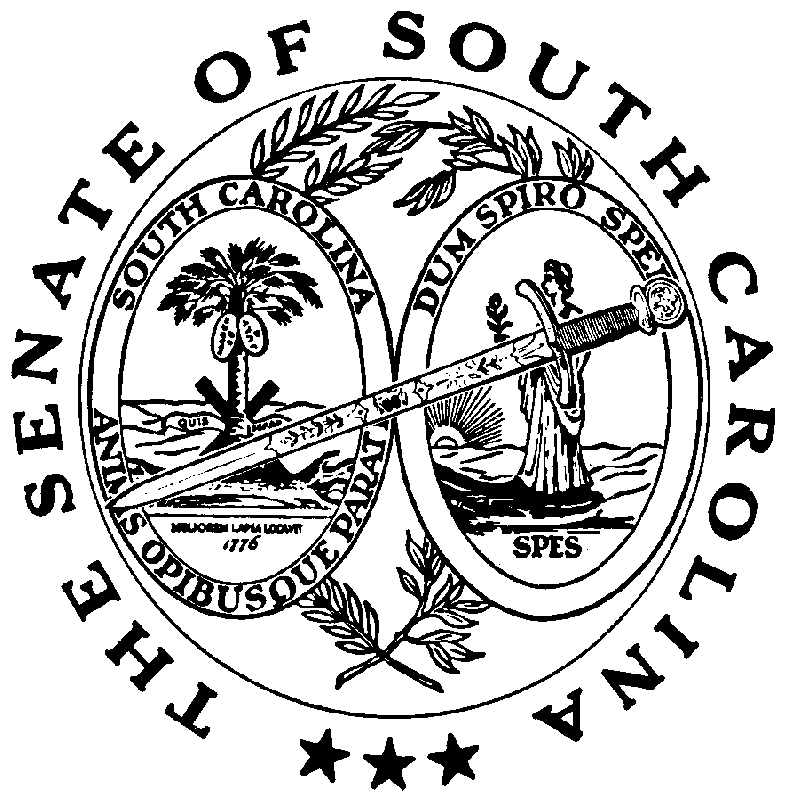 